Умови доступності закладу для навчання дітей з особливими освітніми потребамиВ закладі функціонують: одна інклюзивна група та  дві групи дітей шостого року життя з вадами мовлення.Встановлена кнопка виклику.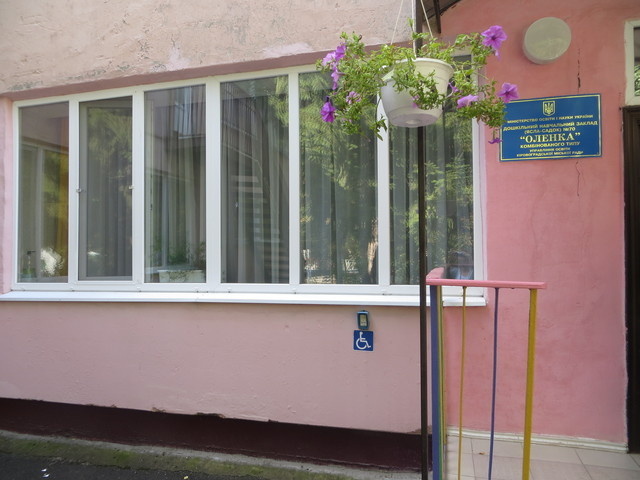 